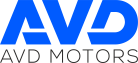 Генеральному директору ООО «АВД Моторс» Д.А.Шкотову*От:_________________________________________________Код клиента (логин)____________________________________                                                                               *Паспорт номер: ________________________________*Кем выдан: ____________________________________*Дата выдачи:___________________________________ЗаявлениеПрошу вернуть денежные средства в размере ___________________________________________ руб. по заказу № _______.  Наименование                                 Производитель                     Артикул                                   Кол-во Причина возврата:______________________________________________________________________Прошу произвести возврат денежных средств  на карту/счет с которой/ого была произведена оплатаРеквизиты банка:БИК: _____________________________________________________КПП: _____________________________________________________Корр. счет №: ______________________________________________Расчетный счет №: _________________________________________     Реквизиты физ. лицаФ.И.О.:  ___________________________________________________         ИНН: _____________________________________________________Карта №: __________________________________________________                       Претензий к компании ООО «АВД Моторс» не имею.  Подпись _____________/Ф.И.О    /С Условиями возврата согласен Подпись _____________/Ф.И.О    /    «____» ____________ 202__ г*Обязательные поля для заполнения